Name of journal: World Journal of HepatologyESPS Manuscript No: 17674 Manuscript Type: REVIEWContribution of the toxic advanced glycation end-products-receptor axis in nonalcoholic steatohepatitis-related hepatocellular carcinomaTakino J et al. Contribution of TAGE in HCCJun-ichi Takino, Kentaro Nagamine, Takamitsu Hori, Akiko Sakasai-Sakai, Masayoshi TakeuchiJun-ichi Takino, Kentaro Nagamine, Takamitsu Hori, Department of Biochemistry, Faculty of Pharmaceutical Sciences, Hiroshima International University, Hiroshima 737-0112, JapanAkiko Sakasai-Sakai, Masayoshi Takeuchi, Department of Advanced Medicine, Medical Research Institute, Kanazawa Medical University, Ishikawa 920-0293, JapanAuthor contributions: All of the authors contributed to this study.Supported by The Japan Society for the Promotion of Science (JSPS) KAKENHI, Grant No. 22300264and No. 25282029 (to Takeuchi M); the Ministry of Education, Culture, Sports, Science; Technology (MEXT), Regional Innovation Strategy Support Program (to Takeuchi M); and Kanazawa Medical University, No. SR2012-04. Conflict-of-interest statement: The authors declare no conflict of interest associated with this manuscript.Open-Access: This article is an open-access article which was selected by an in-house editor and fully peer-reviewed by external reviewers. It is distributed in accordance with the Creative Commons Attribution Non Commercial (CC BY-NC 4.0) license, which permits others to distribute, remix, adapt, build upon this work non-commercially, and license their derivative works on different terms, provided the original work is properly cited and the use is non-commercial. See: http://creativecommons.org/licenses/by-nc/4.0/Correspondence to: Masayoshi Takeuchi, PhD, Department of Advanced Medicine, Medical Research Institute, Kanazawa Medical University, 1-1 Daigaku, Uchinada-machi, Kahoku, Ishikawa 920-0293, Japan. takeuchi@kanazawa-med.ac.jpTelephone: +81-76-2862211		Fax: +81-76-2863652Received: March 18, 2015Peer-review started: March 18, 2015First decision: April 23, 2015Revised: May 7, 2015Accepted: August 29, 2015 Article in press:Published online: AbstractHepatocellular carcinoma (HCC) is one of the most common malignancies worldwide. The main etiologies of HCC are hepatitis B virus (HBV) and hepatitis C virus (HCV), and non-hepatitis B/non-hepatitis C HCC (NBNC-HCC) has also been identified as an etiological factor. Although the incidence of HCV-related HCC in Japan has decreased slightly in recent years, that of NBNC-HCC has increased. The onset mechanism of NBNC-HCC, which has various etiologies, remains unclear; however, nonalcoholic steatohepatitis (NASH), a severe form of nonalcoholic fatty liver disease, is known to be an important risk factor for NBNC-HCC. Among the different advanced glycation end-products (AGEs) formed by the Maillard reaction, glyceraldehyde-derived AGEs, the predominant components of toxic AGEs (TAGE), have been associated with NASH and NBNC-HCC, including NASH-related HCC. Furthermore, the expression of the receptor for AGEs (RAGE) has been correlated with the malignant progression of HCC. Therefore, TAGE induce oxidative stress by binding with RAGE, which may, in turn, lead to adverse effects, such as fibrosis and malignant transformation, in hepatic stellate cells and tumor cells during NASH or NASH-related HCC progression. The aim of this review was to examine the contribution of the TAGE-RAGE axis in NASH-related HCC.Key words: Hepatocellular carcinoma; Nonalcoholic steatohepatitis; Advanced glycation end-products; Toxic advanced glycation end-products; Receptor for advanced glycation end-products; Hepatic stellate cells© The Author(s) 2015. Published by Baishideng Publishing Group Inc. All rights reserved.Core tip: The expression of the receptor for advanced glycation end-products (RAGE), which is a multi-ligand cell surface receptor, correlated with the poor therapeutic outcomes and malignancy of hepatocellular carcinoma (HCC). The synthesis of toxic advanced glycation end-products (TAGE), ligands of RAGE, is increased in nonalcoholic steatohepatitis (NASH) as well as in NASH-related HCC. Interactions between TAGE and RAGE induce oxidative stress, which may, in turn, lead to adverse effects in tumor cells and hepatic stellate cells during NASH or NASH-related HCC progression. Therefore, these findings prompted us to suggest the TAGE-RAGE axis as a treatment target in NASH-related HCC.Takino J, Nagamine K, Hori T, Sakasai-Sakai A, Takeuchi M. Contribution of the toxic advanced glycation end-products-receptor axis in nonalcoholic steatohepatitis-related hepatocellular carcinoma. World J Hepatol 2015; In pressINTRODUCTIONHepatocellular carcinoma (HCC), which accounts for approximately 90% of all primary liver cancers, is one of the most common malignancies in men and women, and is the third leading cause of cancer-related mortality worldwide[1-3]. Hepatitis B virus (HBV) and hepatitis C virus (HCV) are known to be the main risk factors for HCC, accounting for over 75% of HCC worldwide[4]. The incidence of HCC is particularly high in Asia[3,4], and HBV infection is endemic in eastern/south-eastern Asia, while HCV infection is prevalent in Japan[5-7]. Among diagnosed HCC patients in Japan in 2006-2009, 84.1% had virus-related HCC (HCV: 66.3%, HBV: 14.1%, HCV+HBV: 3.7%) and 15.9% had non-hepatitis B/non-hepatitis C HCC (NBNC-HCC) (Alcoholic: 7.2%, Etiology unknown: 5.1%, Nonalcoholic fatty liver disease (NAFLD): 2.0%, Others: 1.6%)[7,8]. Although the incidence of HCV-related HCC has decreased slightly in recent years, that of NBNC-HCC has increased[9,10]. Nonalcoholic steatohepatitis (NASH), a severe form of NAFLD, has been identified as an important risk factor among the etiological factors of NBNC-HCC. The incidence of NASH-related HCC is expected to increase in the future because the number of patients with NAFLD is becoming higher worldwide.Advanced glycation end-products (AGEs) formed by the Maillard reaction, a nonenzymatic reaction between the ketone or aldehyde groups of sugars and the amino groups of proteins, have been implicated in aging and diabetes-related pathological complications[11,12]. This reaction begins with the conversion of reversible Schiff base adducts to more stable covalently bound Amadori rearrangement products. Over the course of days to weeks, these Amadori products undergo further rearrangement reactions to form irreversibly bound moieties known as AGEs[13]. Recent studies have suggested that AGEs are formed not only from sugars, but also from carbonyl compounds produced as a result of the autoxidation of sugars and from other metabolic pathways[14,15]. There is evidence to suggest that glyceraldehyde-derived AGEs (Glycer-AGEs), the predominant components of toxic AGEs (TAGE), are closely associated with insulin resistance, obesity, hypertension, diabetes complications, cardiovascular diseases, dementia, NASH, and cancer[16-24]. We recently demonstrated that TAGE were present at significantly higher concentrations in the sera of patients with NASH than in those with simple steatosis or healthy controls, and also that TAGE accumulated in the livers of patients with NASH[25]. Extracellular TAGE induce oxidative stress by binding with the receptor for AGEs (RAGE), which, in turn, causes adverse effects in various types of cells[26-31]. The TAGE-RAGE axis has been shown to increase the malignancy of various types of cancer cells[18,32-35]. These findings suggest that TAGE play an important role in the development and progression of NASH and NASH-related HCC. In this review, we discussed the contribution of the TAGE-RAGE axis in NASH-related HCC.Backgrounds of NASH and NBNC-HCCNAFLD, which is the most common liver disease worldwide, is a disease that ranges from simple steatosis to NASH[36-41]. Approximately 20%-30% of the population has evidence of fatty liver disease attributed to NAFLD, and approximately 10% of patients with NAFLD progress to NASH[42]. NASH, which is a disease that has the typical histopathological findings of alcoholic liver disease in patients without a history of significant alcohol abuse, is recognized as a component of metabolic syndrome and has been closely associated with insulin resistance as well as glucose and lipid metabolic disorders[43-46]. Although simple steatosis appears to be a benign and non-progressive condition, NASH is a potentially progressive disease that can lead to fibrosis, cirrhosis, and HCC[47,48]. Approximately 8%-26% of patients with NASH progress to cirrhosis, and approximately 10% of cirrhotic NASH transform to HCC after 5 years[47,49]. Several case series have recently been published on NASH-related HCC[50,51]. Furthermore, NASH was shown to increase the risk of HCC without the development of cirrhosis[52]. While NASH is a risk factor of HCC, the cirrhosis caused by NASH is also considered to be an important risk factor.The etiology of NBNC-HCC is often cryptogenic cirrhosis (CC). Most cases of CC are considered to be end-stage NASH because the prevalence of obesity and diabetes among patients with CC is similar to that of patients with NASH[53]. In addition, patients who undergo orthotopic liver transplantation for CC often develop NAFLD and NASH after transplant[54]. However, the histopathological features of NASH often disappear when cirrhosis is established[55]. Marrero et al[56] reported that HCV (51%) and CC (29%) were the first and second most common etiologies among 105 patients with HCC in the United States, respectively, that 50% of patients with CC had a prior histological diagnosis of NASH or clinical features associated with NAFLD, and also that NAFLD-related CC accounted for 13% of patients with HCC. These findings suggested the existence of NASH-related HCC.Alternative routes for the formation of AGEs in vivoThe formation of AGEs, which occurs through a non-enzymatic glycation reaction, is known to result from not only glucose, but also the actions of various metabolites that are primarily located intracellularly[13,15,57]. We previously reported the contribution of fructose, -hydroxyaldehydes (glyceraldehyde and glycolaldehyde), and dicarbonyl compounds (methylglyoxal, glyoxal, and 3-deoxyglucosone) as well as glucose in the glycation of proteins. Seven immunochemically distinct classes of AGEs (Glu-AGEs, glucose-derived AGEs; Fru-AGEs, fructose-derived AGEs; Glycer-AGEs, glyceraldehyde-derived AGEs; Glycol-AGEs, glycolaldehyde-derived AGEs; MGO-AGEs, methylglyoxal-derived AGEs; GO-AGEs, glyoxal-derived AGEs; and 3-DG-AGEs, 3-deoxyglucosone-derived AGEs) were detected in the sera of type 2 diabetic subjects undergoing hemodialysis[13,58-61]. These findings suggested that all seven forms of AGEs were synthesized in vivo (Figure 1). Pathway for the in vivo formation of TAGEGlyceraldehyde, a precursor of toxic AGEs (TAGE), is produced by two pathways (the glycolytic pathway and fructose metabolic pathway)[17,21,22,24,62]. In the glycolytic pathway (glycolysis), the intermediate glyceraldehyde-3-phosphate (G-3-P) is metabolized by glyceraldehyde-3-phosphate dehydrogenase (GAPDH), G-3-P accumulates intracellularly due to a decrease in GAPDH enzyme activity. Accumulated G-3-P then shifts to another metabolism route, and the amount of glyceraldehyde is increased. In the fructose metabolic pathway (fructolysis), fructose is mainly metabolized in the liver. Fructose is phosphorylated to fructose-1-phosphate (F-1-P) by a fructokinase, and liver aldolase B cleaves F-1-P to produce dihydroxyacetone phosphate and glyceraldehyde. The accumulated glyceraldehyde due to a metabolic disorder is then transported or leaks passively across the plasma membrane, thereby promoting the intracellular and extracellular formation of TAGE (Figure 2).Serum TAGE levels in NASH and NBNC-HCC AGEs were originally characterized by their ability to form cross-links with and between amino groups and have a yellow brown fluorescent color. However, this term is now used for a broad range of advanced products of the glycation process, including N-(carboxymethyl)lysine (CML), N-(carboxyethyl)lysine, and pyrraline, which are not cross-linked proteins and do have not color or fluorescence[13,63-67]. CML was previously shown to be formed from precursors such as glycolaldehyde and glyoxal via the intra-molecular Cannizzaro reaction, a process that is largely independent of glucose autoxidation[14]. CML may also be formed independently of the presence of fructose-lysine during the metal-catalyzed oxidation of low-density lipoproteins and peroxidation of polyunsaturated fatty acids[68]. A recently supported concept is that CML is a marker of oxidation rather than glycation. Sebeková et al[69] initially suggested that the catabolism and clearance of circulating CML was impaired by various liver diseases. In their study, plasma CML levels were measured in 51 patients with liver cirrhosis (five of whom were followed for 36 mo after liver transplantation) and 19 healthy controls. The main findings obtained were that: (1) plasma CML levels were markedly elevated in patients with liver cirrhosis and positively correlated with the severity of the disease; (2) plasma CML levels were inversely associated with residual liver function in patients, as estimated by serum albumin and plasma bilirubin levels; and (3) plasma CML levels were markedly decreased (to approximately 50% of those before the treatment) within 3 months of liver transplantation. These findings suggested that the liver may play an important role in the removal of circulating CML and that the hepatic clearance of circulating CML may be impaired due to liver cirrhosis. Yagmur et al[70] also reported that serum CML levels were significantly higher in patients with liver cirrhosis than in patients without cirrhosis, and were positively associated with the severity of cirrhosis defined by the Child-Pugh score. These findings suggested that circulating CML levels may be a useful biomarker for evaluating residual liver function. However, Moy et al[71] recently reported that serum CML levels inversely correlated with the risk of HCC. They measured serum CML levels in 145 patients with HCC and 340 control patients, who were male Finnish smokers, and found that high serum CML levels correlated with a lower risk of HCC. Furthermore, this relationship did not change in the case of NBNC-HCC. Therefore, the relationship between circulating CML levels and liver disease needs to be examined in more detail in future studies.Our clinical data indicated that TAGE played a role in the etiology of NASH and also that serum TAGE levels were a useful clinical tool for discriminating between NASH-related HCC, NASH, and simple steatosis[25,72,73]. We measured serum AGE levels (CML, Glu-AGEs, and TAGE) in 66 NASH patients without cirrhosis, 10 patients with simple steatosis, and 30 control patients. We found that serum TAGE levels were significantly higher in NASH patients than in those with simple steatosis and the controls; however, no significant difference was observed in CML and Glu-AGE levels between the groups[25]. We measured serum TAGE levels in 43 NASH patients with dyslipidemia in order to determine whether they played a role in the treatment of NASH. Serum TAGE levels were measured and clinical laboratory tests were performed periodically during the administration of atorvastatin (10 mg daily), a hydroxymethylglutaryl-CoA reductase inhibitor, for 12 mo. This treatment significantly decreased serum TAGE levels, and significantly improved biochemical and histological findings[72]. We also measured serum TAGE levels in 90 patients with NBNC-HCC, 56 NASH patients without HCC, and 27 control patients, and found that serum TAGE levels were significantly higher in NBNC-HCC patients than in those with NASH without HCC and controls. Among the patients with NBNC-HCC, 10 had NASH-related HCC, 49 alcoholic-related HCC, and 31 etiology unknown HCC, and no significant differences were observed in serum TAGE levels between these groups[73]. These findings suggested that the formation of TAGE, but not CML was enhanced by the development and progression of NASH, and also that enhanced TAGE may influence the development and progression of NBNC-HCC. Brenner et al[74] previously reported that increases in AGE-RAGE-mediated inflammation in patients with end-stage liver diseases including HCC following liver transplantation were dependent on reactive carbonyl species-derived AGEs, but not CML. Therefore, TAGE may play a more important role in the development and progression of NASH-related HCC than CML[24,75].RAGE expression in HCCRAGE, a multi-ligand cell surface receptor, interacts with distinct molecules that have been implicated in homeostasis, development, and inflammation. RAGE binding by ligands such as AGEs, high mobility group box 1, and S100/calgranulins has been shown to trigger the activation of key cell signaling pathways, thereby reprogramming cellular properties[76]. Previous studies suggested that the expression of RAGE was associated with the malignant progression of cancer [77-80]. In the liver, RAGE is expressed in hepatocytes and hepatic stellate cells (HSCs)[81,82]. Liver damage caused by various factors such as inflammation, drugs, and hepatic ischemia/reperfusion (I/R) is known to increase the expression of RAGE, which induces further liver failure[83-89]. For example, Kuhla et al[89] reported that exposure to galactosamine/lipopolysaccharides induced RAGE expression, leading to inflammation, and a pre- or post-treatment with an anti-RAGE antibody attenuated enhanced inflammation, apoptosis, and necrosis. Therefore, RAGE is crucially involved in the exacerbation of liver disease and may also play a role in HCC, which occurs following liver failure. A previous study reported that the expression of RAGE mRNA was higher in the liver cells of hepatitis and HCC patients than in normal liver cells[81], and RAGE expression correlated with the poor therapeutic outcomes and malignancy of HCC[90,91]. Ito et al[90] investigated the relationship between RAGE expression and clinical outcomes in 65 patients who underwent initial hepatectomy for HCC. The number of patients that expressed RAGE was significantly higher among those with well and poorly differentiated HCC than those with moderately differentiated HCC, and the 5-year survival rate was significantly lower in the RAGE-positive group than in the RAGE-negative group. Yang et al[91] investigated the relationship between RAGE expression and clinicopathological features in 75 patients with HCC. HCC tissues expressed significantly higher levels of RAGE than non-cancerous tissues, and the expression of RAGE was closely associated with pathological staging and lymph-vascular space invasion. Furthermore, recent studies suggested that RAGE expression increased under hypoxic conditions in HCC cell lines[79,81]. The survival of RAGE-transfected cells was significantly prolonged under hypoxic conditions, and an anti-RAGE siRNA treatment eliminated this influence[81]. Therefore, inhibitors of RAGE expression may be effective as new HCC therapeutic drugs. Koh et al[88] reported that losartan, a peroxisome proliferator-activated receptor- (PPAR-) activator, attenuated the enhanced expression of RAGE in I/R and attenuated liver damage-inducing factors such as aspartate or alanine aminotransferase, tumor necrosis factor-, and interleukin-6. Yang et al[91] demonstrated that pioglitazone, a PPAR- agonist, decreased the expression of RAGE in HCC cell lines, suppressed cell proliferation and cell invasion, and induced apoptosis and cell cycle arrest. We also previously reported that telmisartan may down-regulate the expression of RAGE through its PPAR--modulating activity in the human HCC cell line, Hep3B. Telmisartan, but not candesartan decreased RAGE mRNA and protein expression levels, and GW9662, an inhibitor of PPAR-, blocked the inhibitory effects of telmisartan on RAGE mRNA and protein expression. Troglitazone and ciglitazone, which are full agonists of PPAR-, mimicked the effects of telmisartan[92]. Therefore, PPAR- activators may become important targets as inhibitors of RAGE expression in treatment strategies for HCC.Full-length RAGE, which is generally referred to as RAGE, induces adverse effects, whereas the soluble form of RAGE (sRAGE) attenuates these effects. sRAGE, a circulating isoform of RAGE, has been detected in plasma and consists of an endogenous secretory RAGE (esRAGE), which is a splice variant, as well as a proteolytically cleaved isoform of cell surface RAGE. sRAGE, including esRAGE, is known to act as a decoy receptor of RAGE by binding with AGEs and other ligands competitively[93,94]. Zeng et al[83] reported that the survival of mice treated with sRAGE after hepatic I/R injury was better than that of mice treated with PBS, and also that the blockade of RAGE signaling by sRAGE attenuated hepatic I/R injury. In order to elucidate the relationship between serum sRAGE levels and NASH, Yilmaz et al[95] measured serum sRAGE levels in 48 patients with NASH (define NASH, n = 40, and borderline NASH, n = 8) and 14 control patients, and found that serum sRAGE levels were significantly lower in patients with NASH than in controls. Furthermore, regarding the relationship between serum sRAGE levels and HCC, Moy et al[71] reported that serum sRAGE levels inversely correlated with the risk of HCC or NBNC-HCC, in addition to serum CML levels, as discussed above. Kohles et al[96] also recently demonstrated that serum sRAGE levels were significantly lower in patients with progressive HCC than in patients without progressive HCC. On the other hand, we, along with others, recently found that serum sRAGE levels were positively, rather than inversely, associated with serum TAGE levels in non-diabetic and diabetic subjects[97,98]. These findings suggested that since TAGE up-regulates the expression of RAGE, increases in sRAGE levels may reflect the expression of full-length RAGE[99]. However, the relationship between sRAGE and TAGE in NASH or NASH-related HCC has not yet been elucidated in detail; therefore, further analyses will be necessary in the future.The TAGE-RAGE axis in HCC and HSCsWe previously described the effects of the TAGE-RAGE axis in HCC[100]. TAGE induced the expression of C-reactive protein (CRP), an inflammatory marker, via the activation of Rac-1 in Hep3B, and its induction was attenuated by a pretreatment with anti-RAGE anti-serum. Signal transducer and activator of transcription 3 (STAT3)- and nuclear factor-kappa B (NF-B)-dependent pathways and a reactive oxygen species (ROS)-dependent pathway exist in this signaling pathway, and have been suggested to participate with each other in the early and late stages of CRP induction[100]. A previous study reported a relationship between increases in the expression of CRP and the malignancy of HCC. Kinoshita et al[101] analyzed the relationship between serum CRP levels and poor prognoses in 186 patients with HCC, and demonstrated that serum CRP levels correlated with a poor prognosis in HCC patients. Furthermore, Kim et al[102] examined serum CRP levels in 83 HCC patients with malignant portal vein invasion and 1056 HCC patients without portal vein invasion who underwent liver resection. They found that CRP levels were significantly higher in HCC patients with malignant portal vein invasion than in HCC patients without portal vein invasion, and also that CRP levels correlated with the risk of tumor recurrence in HCC patients with malignant portal vein invasion. TAGE significantly enhanced cell proliferation in the human HCC cell line HuH7, which expressed RAGE on the cell surface, but not in the human HCC cell line HepG2, which does not express RAGE. Flow cytometry with anti-RAGE antibody staining demonstrated the expression of membrane-bound RAGE in both HuH7 and HepG2 cells at 24.3% and 6.2%, respectively. Furthermore, MK615, an extract of the Japanese apricot, was shown to suppress TAGE-induced cell proliferation by decreasing the expression of RAGE on the cell surface[34]. The expression of vascular endothelial growth factor mRNA and protein was significantly greater in Hep3B cells treated with TAGE than with the control non-glycated bovine serum albumin (BSA). Furthermore, the proliferation and migration of as well as tube formation by human umbilical vein endothelial cells was significantly greater with the conditioned medium of TAGE-treated Hep3B cells than with the conditioned medium of control non-glycated BSA-treated Hep3B cells. On the other hand, TAGE did not influence HepG2 cells[34]. This may have been due to differences in the expression of RAGE on cell surfaces. Glu-AGEs were also found to have no influence on Hep3B or HepG2 cells because they are known to have lower binding affinity with RAGE than TAGE. The findings suggested that the TAGE-RAGE axis played an important role in the malignant transformation of HCC (Figure 3).We previously reported the effects of the TAGE-RAGE axis in HSCs. TAGE induced the expression of transforming growth factor-1 and collagen type I2, which are fibrogenic factors, as well as that of monocyte chemoattractant protein-1, an inflammatory factor, via the generation of NADPH oxidase-derived ROS in the human stellate cell line LI90[103]. The activation of HSCs, which mainly produce the extracellular matrix, has been shown to play a pivotal role in liver fibrogenesis[104], and promotes the onset and progression of HCC[105,106]. Amann et al[107] found that activated HSCs increased the malignancy of HCC. The main findings of their study were: (1) the conditioned medium of activated HSCs significantly increased the proliferation and migration of human HCC cell lines (HepG2, Hep3B, and PLC); (2) activated HSCs significantly increased the volumes of spheroids formed in the three-dimensional coculture of HSCs and HCC, and these spheroids showed smaller central necrotic areas than those of spheroids formed only with HCC; and (3) tumor size and invasion ability were significantly greater following the co-implantation of HSCs and HepG2 into nude mice than the implantation of HepG2 alone in vivo. Furthermore, Yang et al[108] reported that collagen type I, which is secreted by HSCs, enhanced the metastatic ability of HCC via epithelial mesenchymal transition. These findings suggested that the TAGE-RAGE axis in HSCs indirectly caused the malignant transformation of HCC (Figure 3).CONCLUSIONSlight increases in the incidence of NBNC-HCC in recent years have changed the etiology of HCC. The onset mechanism of NBNC-HCC, the etiology of which is varied, currently remains unclear, and, as a consequence, has led to its later diagnosis and larger NBNC-HCC tumors than virus-related HCC tumors. However, the survival rate of early stage NBNC-HCC patients was previously reported to be higher than that of virus-related HCC patients[109-111]. The clinical data suggest that NBNC-HCC can be resolved by early pathogenesis-based treatment, because most of patients diagnosed with NBNC-HCC may have NASH, an important etiological factor of NBNC-HCC. We herein indicated that TAGE, enhanced by NASH, contributes to the malignancy of NASH-related HCC via RAGE. Therefore, the TAGE-RAGE axis may become an important treatment target in NASH-related HCC, and warrants further study.REFERENCES1 Yu AS, Keeffe EB. Management of hepatocellular carcinoma. Rev Gastroenterol Disord 2003; 3: 8-24 [PMID: 12684589]2 Bosch FX, Ribes J, Díaz M, Cléries R. Primary liver cancer: worldwide incidence and trends. Gastroenterology 2004; 127: S5-S16 [PMID: 15508102 DOI: 10.1053/j.gastro.2004.09.011]3 Ferlay J, Shin HR, Bray F, Forman D, Mathers C, Parkin DM. Estimates of worldwide burden of cancer in 2008: GLOBOCAN 2008. Int J Cancer 2010; 127: 2893-2917 [PMID: 21351269 DOI: 10.1002/ijc.25516]4 Bosetti C, Turati F, La Vecchia C. Hepatocellular carcinoma epidemiology. Best Pract Res Clin Gastroenterol 2014; 28: 753-770 [PMID: 25260306 DOI: 10.1016/j.bpg.2014.08.007]5 Parkin DM, Bray F, Ferlay J, Pisani P. Global cancer statistics, 2002. CA Cancer J Clin 2005; 55: 74-108 [PMID: 15761078 DOI: 10.3322/canjclin.55.2.74]6 Flores A, Marrero JA. Emerging trends in hepatocellular carcinoma: focus on diagnosis and therapeutics. Clin Med Insights Oncol 2014; 8: 71-76 [PMID: 24899827 DOI: 10.4137/CMO.S9926]7 Tokushige K, Hashimoto E, Kodama K. Hepatocarcinogenesis in non-alcoholic fatty liver disease in Japan. J Gastroenterol Hepatol 2013; 28 Suppl 4: 88-92 [PMID: 24251711 DOI: 10.1111/jgh.12239]8 Tokushige K, Hashimoto E, Horie Y, Taniai M, Higuchi S. Hepatocellular carcinoma in Japanese patients with nonalcoholic fatty liver disease, alcoholic liver disease, and chronic liver disease of unknown etiology: report of the nationwide survey. J Gastroenterol 2011; 46: 1230-1237 [PMID: 21748549 DOI: 10.1007/s00535-011-0431-9]9 Hatanaka K, Kudo M, Fukunaga T, Ueshima K, Chung H, Minami Y, Sakaguchi Y, Hagiwara S, Orino A, Osaki Y. Clinical characteristics of NonBNonC- HCC: Comparison with HBV and HCV related HCC. Intervirology 2007; 50: 24-31 [PMID: 17164554 DOI: 10.1159/000096309]10 Nagaoki Y, Hyogo H, Aikata H, Tanaka M, Naeshiro N, Nakahara T, Honda Y, Miyaki D, Kawaoka T, Takaki S, Hiramatsu A, Waki K, Imamura M, Kawakami Y, Takahashi S, Chayama K. Recent trend of clinical features in patients with hepatocellular carcinoma. Hepatol Res 2012; 42: 368-375 [PMID: 22151896 DOI: 10.1111/j.1872-034X.2011.00929.x]11 al-Abed Y, Kapurniotu A, Bucala R. Advanced glycation end products: detection and reversal. Methods Enzymol 1999; 309: 152-172 [PMID: 10507023 DOI: 10.1016/S0076-6879(99)09013-8]12 Vlassara H, Palace MR. Diabetes and advanced glycation endproducts. J Intern Med 2002; 251: 87-101 [PMID: 11905595 DOI: 10.1046/j.1365-2796.2002.00932.x]13 Takeuchi M, Makita Z. Alternative routes for the formation of immunochemically distinct advanced glycation end-products in vivo. Curr Mol Med 2001; 1: 305-315 [PMID: 11899079 DOI: 10.2174/1566524013363735]14 Glomb MA, Monnier VM. Mechanism of protein modification by glyoxal and glycolaldehyde, reactive intermediates of the Maillard reaction. J Biol Chem 1995; 270: 10017-10026 [PMID: 7730303 DOI: 10.1074/jbc.270.17.10017]15 Thornalley PJ, Langborg A, Minhas HS. Formation of glyoxal, methylglyoxal and 3-deoxyglucosone in the glycation of proteins by glucose. Biochem J 1999; 344 Pt 1: 109-116 [PMID: 10548540 DOI: 10.1042/0264-6021:3440109]16 Takeuchi M, Yamagishi S. TAGE (toxic AGEs) hypothesis in various chronic diseases. Med Hypotheses 2004; 63: 449-452 [PMID: 15288366 DOI: 10.1016/j.mehy.2004.02.042]17 Sato T, Iwaki M, Shimogaito N, Wu X, Yamagishi S, Takeuchi M. TAGE (toxic AGEs) theory in diabetic complications. Curr Mol Med 2006; 6: 351-358 [PMID: 16712480 DOI: 10.2174/156652406776894536]18 Abe R, Yamagishi S. AGE-RAGE system and carcinogenesis. Curr Pharm Des 2008; 14: 940-945 [PMID: 18473843 DOI: 10.2174/138161208784139765]19 Hyogo H, Yamagishi S. Advanced glycation end products (AGEs) and their involvement in liver disease. Curr Pharm Des 2008; 14: 969-972 [PMID: 18473847 DOI: 10.2174/138161208784139701]20 Takeuchi M, Yamagishi S. Possible involvement of advanced glycation end-products (AGEs) in the pathogenesis of Alzheimer's disease. Curr Pharm Des 2008; 14: 973-978 [PMID: 18473848 DOI: 10.2174/138161208784139693]21 Takeuchi M, Yamagishi S. Involvement of toxic AGEs (TAGE) in the pathogenesis of diabetic vascular complications and Alzheimer's disease. J Alzheimers Dis 2009; 16: 845-858 [PMID: 19387117 DOI: 10.3233/JAD-2009-0974]22 Takeuchi M, Takino J, Yamagishi S. Involvement of the toxic AGEs (TAGE)-RAGE system in the pathogenesis of diabetic vascular complications: a novel therapeutic strategy. Curr Drug Targets 2010; 11: 1468-1482 [PMID: 20583971 DOI: 10.2174/1389450111009011468]23 Yamagishi S, Maeda S, Matsui T, Ueda S, Fukami K, Okuda S. Role of advanced glycation end products (AGEs) and oxidative stress in vascular complications in diabetes. Biochim Biophys Acta 2012; 1820: 663-671 [PMID: 21440603 DOI: 10.1016/j.bbagen.2011.03.014]24 Takeuchi M, Takino J, Sakasai-Sakai A, Takata T, Ueda T, Tsutsumi M, Hyogo H, Yamagishi S. Involvement of the TAGE-RAGE system in non-alcoholic steatohepatitis: Novel treatment strategies. World J Hepatol 2014; 6: 880-893 [PMID 25544875 DOI: 10.4254/wjh.v6.i12.880]25 Hyogo H, Yamagishi S, Iwamoto K, Arihiro K, Takeuchi M, Sato T, Ochi H, Nonaka M, Nabeshima Y, Inoue M, Ishitobi T, Chayama K, Tazuma S. Elevated levels of serum advanced glycation end products in patients with non-alcoholic steatohepatitis. J Gastroenterol Hepatol 2007; 22: 1112-1119 [PMID: 17559366 DOI: 10.1111/j.1440-1746.2007.04943.x]26 Schmidt AM, Stern D. Atherosclerosis and diabetes: the RAGE connection. Curr Atheroscler Rep 2000; 2: 430-436 [PMID: 11122775 DOI: 10.1007/s11883-000-0082-4]27 Wendt T, Bucciarelli L, Qu W, Lu Y, Yan SF, Stern DM, Schmidt AM. Receptor for advanced glycation endproducts (RAGE) and vascular inflammation: insights into the pathogenesis of macrovascular complications in diabetes. Curr Atheroscler Rep 2002; 4: 228-237 [PMID: 11931721 DOI: 10.1007/s11883-002-0024-4]28 Rahbar S, Figarola JL. Novel inhibitors of advanced glycation endproducts. Arch Biochem Biophys 2003; 419: 63-79 [PMID: 14568010 DOI: 10.1016/j.abb.2003.08.009]29 Yamagishi S, Takeuchi M, Inagaki Y, Nakamura K, Imaizumi T. Role of advanced glycation end products (AGEs) and their receptor (RAGE) in the pathogenesis of diabetic microangiopathy. Int J Clin Pharmacol Res 2003; 23: 129-134 [PMID: 15224502]30 Yamagishi S, Imaizumi T. Diabetic vascular complications: pathophysiology, biochemical basis and potential therapeutic strategy. Curr Pharm Des 2005; 11: 2279-2299 [PMID: 16022668 DOI: 10.2174/1381612054367300]31 Takenaka K, Yamagishi S, Matsui T, Nakamura K, Imaizumi T. Role of advanced glycation end products (AGEs) in thrombogenic abnormalities in diabetes. Curr Neurovasc Res 2006; 3: 73-77 [PMID: 16472128 DOI: 10.2174/156720206775541804]32 Abe R, Shimizu T, Sugawara H, Watanabe H, Nakamura H, Choei H, Sasaki N, Yamagishi S, Takeuchi M, Shimizu H. Regulation of human melanoma growth and metastasis by AGE-AGE receptor interactions. J Invest Dermatol 2004; 122: 461-467 [PMID: 15009731 DOI: 10.1046/j.0022-202X.2004.22218.x]33 Takino J, Yamagishi S, Takeuchi M. Cancer malignancy is enhanced by glyceraldehyde-derived advanced glycation end-products. J Oncol 2010; 2010: 739852 [PMID: 20631911 DOI: 10.1155/2010/739852]34 Sakuraoka Y, Sawada T, Okada T, Shiraki T, Miura Y, Hiraishi K, Ohsawa T, Adachi M, Takino J, Takeuchi M, Kubota K. MK615 decreases RAGE expression and inhibits TAGE-induced proliferation in hepatocellular carcinoma cells. World J Gastroenterol 2010; 16: 5334-5341 [PMID: 21072897 DOI: 10.3748/wjg.v16.i42.5334]35 Takino J, Yamagishi S, Takeuchi M. Glycer-AGEs-RAGE signaling enhances the angiogenic potential of hepatocellular carcinoma by upregulating VEGF expression. World J Gastroenterol 2012; 18: 1781-1788 [PMID: 22553402 DOI: 10.3748/wjg.v18.i15.1781]36 Angulo P. Nonalcoholic fatty liver disease. N Engl J Med 2002; 346: 1221-1231 [PMID: 11961152 DOI: 10.1056/NEJMra011775]37 Tappy L, Lê KA. Metabolic effects of fructose and the worldwide increase in obesity. Physiol Rev 2010; 90: 23-46 [PMID: 20086073 DOI: 10.1152/physrev.00019.2009]38 Dekker MJ, Su Q, Baker C, Rutledge AC, Adeli K. Fructose: a highly lipogenic nutrient implicated in insulin resistance, hepatic steatosis, and the metabolic syndrome. Am J Physiol Endocrinol Metab 2010; 299: E685-E694 [PMID: 20823452 DOI: 10.1152/ajpendo.00283.2010]39 Vos MB, Lavine JE. Dietary fructose in nonalcoholic fatty liver disease. Hepatology 2013; 57: 2525-2531 [PMID: 23390127 DOI: 10.1002/hep.26299]40 Attar BM, Van Thiel DH. Current concepts and management approaches in nonalcoholic fatty liver disease. ScientificWorldJournal 2013; 2013: 481893 [PMID: 23576902 DOI: 10.1155/2013/481893]41 Conlon BA, Beasley JM, Aebersold K, Jhangiani SS, Wylie-Rosett J. Nutritional management of insulin resistance in nonalcoholic fatty liver disease (NAFLD). Nutrients 2013; 5: 4093-4114 [PMID: 24152749 DOI: 10.3390/nu5104093]42 Bedogni G, Miglioli L, Masutti F, Tiribelli C, Marchesini G, Bellentani S. Prevalence of and risk factors for nonalcoholic fatty liver disease: the Dionysos nutrition and liver study. Hepatology 2005; 42: 44-52 [PMID: 15895401 DOI: 10.1002/hep.20734]43 Ludwig J, Viggiano TR, McGill DB, Oh BJ. Nonalcoholic steatohepatitis: Mayo Clinic experiences with a hitherto unnamed disease. Mayo Clin Proc 1980; 55: 434-438 [PMID: 7382552]44 Marchesini G, Brizi M, Bianchi G, Tomassetti S, Bugianesi E, Lenzi M, McCullough AJ, Natale S, Forlani G, Melchionda N. Nonalcoholic fatty liver disease: a feature of the metabolic syndrome. Diabetes 2001; 50: 1844-1850 [PMID: 11473047 DOI: 10.2337/diabetes.50.8.1844]45 Chitturi S, Abeygunasekera S, Farrell GC, Holmes-Walker J, Hui JM, Fung C, Karim R, Lin R, Samarasinghe D, Liddle C, Weltman M, George J. NASH and insulin resistance: Insulin hypersecretion and specific association with the insulin resistance syndrome. Hepatology 2002; 35: 373-379 [PMID: 11826411 DOI: 10.1053/jhep.2002.30692]46 Marchesini G, Bugianesi E, Forlani G, Cerrelli F, Lenzi M, Manini R, Natale S, Vanni E, Villanova N, Melchionda N, Rizzetto M. Nonalcoholic fatty liver, steatohepatitis, and the metabolic syndrome. Hepatology 2003; 37: 917-923 [PMID: 12668987 DOI: 10.1053/jhep.2003.50161]47 Matteoni CA, Younossi ZM, Gramlich T, Boparai N, Liu YC, McCullough AJ. Nonalcoholic fatty liver disease: a spectrum of clinical and pathological severity. Gastroenterology 1999; 116: 1413-1419 [PMID: 10348825 DOI: 10.1016/S0016-5085(99)70506-8]48 Dam-Larsen S, Franzmann M, Andersen IB, Christoffersen P, Jensen LB, Sørensen TI, Becker U, Bendtsen F. Long term prognosis of fatty liver: risk of chronic liver disease and death. Gut 2004; 53: 750-755 [PMID: 15082596 DOI: 10.1136/gut.2003.019984]49 Yatsuji S, Hashimoto E, Tobari M, Taniai M, Tokushige K, Shiratori K. Clinical features and outcomes of cirrhosis due to non-alcoholic steatohepatitis compared with cirrhosis caused by chronic hepatitis C. J Gastroenterol Hepatol 2009; 24: 248-254 [PMID: 19032450 DOI: 10.1111/j.1440-1746.2008.05640.x]50 Starley BQ, Calcagno CJ, Harrison SA. Nonalcoholic fatty liver disease and hepatocellular carcinoma: a weighty connection. Hepatology 2010; 51: 1820-1832 [PMID: 20432259 DOI: 10.1002/hep.23594]51 Takuma Y, Nouso K. Nonalcoholic steatohepatitis-associated hepatocellular carcinoma: our case series and literature review. World J Gastroenterol 2010; 16: 1436-1441 [PMID: 20333782 DOI: 10.3748/wjg.v16.i12.1436]52 Ertle J, Dechêne A, Sowa JP, Penndorf V, Herzer K, Kaiser G, Schlaak JF, Gerken G, Syn WK, Canbay A. Non-alcoholic fatty liver disease progresses to hepatocellular carcinoma in the absence of apparent cirrhosis. Int J Cancer 2011; 128: 2436-2443 [PMID: 21128245 DOI: 10.1002/ijc.25797]53 Caldwell SH, Oelsner DH, Iezzoni JC, Hespenheide EE, Battle EH, Driscoll CJ. Cryptogenic cirrhosis: clinical characterization and risk factors for underlying disease. Hepatology 1999; 29: 664-669 [PMID: 10051466 DOI: 10.1002/hep.510290347]54 Ong J, Younossi ZM, Reddy V, Price LL, Gramlich T, Mayes J, Boparai N. Cryptogenic cirrhosis and posttransplantation nonalcoholic fatty liver disease. Liver Transpl 2001; 7: 797-801 [PMID: 11552214 DOI: 10.1053/jlts.2001.24644]55 Poonawala A, Nair SP, Thuluvath PJ. Prevalence of obesity and diabetes in patients with cryptogenic cirrhosis: a case-control study. Hepatology 2000; 32: 689-692 [PMID: 11003611 DOI: 10.1053/jhep.2000.17894]56 Marrero JA, Fontana RJ, Su GL, Conjeevaram HS, Emick DM, Lok AS. NAFLD may be a common underlying liver disease in patients with hepatocellular carcinoma in the United States. Hepatology 2002; 36: 1349-1354 [PMID: 12447858 DOI: 10.1002/hep.1840360609]57 Thornalley PJ. Pharmacology of methylglyoxal: formation, modification of proteins and nucleic acids, and enzymatic detoxification--a role in pathogenesis and antiproliferative chemotherapy. Gen Pharmacol 1996; 27: 565-573 [PMID: 8853285 DOI: 10.1016/0306-3623(95)02054-3]58 Takeuchi M, Makita Z, Yanagisawa K, Kameda Y, Koike T. Detection of noncarboxymethyllysine and carboxymethyllysine advanced glycation end products (AGE) in serum of diabetic patients. Mol Med 1999; 5: 393-405 [PMID: 10415164]59 Takeuchi M, Makita Z, Bucala R, Suzuki T, Koike T, Kameda Y. Immunological evidence that non-carboxymethyllysine advanced glycation end-products are produced from short chain sugars and dicarbonyl compounds in vivo. Mol Med 2000; 6: 114-125 [PMID: 10859028]60 Takeuchi M, Yanase Y, Matsuura N, Yamagishi Si S, Kameda Y, Bucala R, Makita Z. Immunological detection of a novel advanced glycation end-product. Mol Med 2001; 7: 783-791 [PMID: 11788793]61 Takeuchi M, Iwaki M, Takino J, Shirai H, Kawakami M, Bucala R, Yamagishi S. Immunological detection of fructose-derived advanced glycation end-products. Lab Invest 2010; 90: 1117-1127 [PMID: 20212455 DOI: 10.1038/labinvest.2010.62]62 Takeuchi M, Yamagishi S. Alternative routes for the formation of glyceraldehyde-derived AGEs (TAGE) in vivo. Med Hypotheses 2004; 63: 453-455 [PMID: 15288367 DOI: 10.1016/j.mehy.2004.03.005]63 Bucala R, Cerami A. Advanced glycosylation: chemistry, biology, and implications for diabetes and aging. Adv Pharmacol 1992; 23: 1-34 [PMID: 1540533 DOI: 10.1016/S1054-3589(08)60961-8]64 Vlassara H, Bucala R, Striker L. Pathogenic effects of advanced glycosylation: biochemical, biologic, and clinical implications for diabetes and aging. Lab Invest 1994; 70: 138-151 [PMID: 8139257]65 Brownlee M. Advanced protein glycosylation in diabetes and aging. Annu Rev Med 1995; 46: 223-234 [PMID: 7598459 DOI: 10.1146/annurev.med.46.1.223]66 Brownlee M, Cerami A, Vlassara H. Advanced glycosylation end products in tissue and the biochemical basis of diabetic complications. N Engl J Med 1988; 318: 1315-1321 [PMID: 3283558 DOI: 10.1056/NEJM198805193182007]67 Monnier VM, Cerami A. Nonenzymatic browning in vivo: possible process for aging of long-lived proteins. Science 1981; 211: 491-493 [PMID: 6779377 DOI: 10.1126/science.6779377]68 Fu MX, Requena JR, Jenkins AJ, Lyons TJ, Baynes JW, Thorpe SR. The advanced glycation end product, Nepsilon-(carboxymethyl)lysine, is a product of both lipid peroxidation and glycoxidation reactions. J Biol Chem 1996; 271: 9982-9986 [PMID: 8626637 DOI: 10.1074/jbc.271.17.9982]69 Sebeková K, Kupcová V, Schinzel R, Heidland A. Markedly elevated levels of plasma advanced glycation end products in patients with liver cirrhosis - amelioration by liver transplantation. J Hepatol 2002; 36: 66-71 [PMID: 11804666]70 Yagmur E, Tacke F, Weiss C, Lahme B, Manns MP, Kiefer P, Trautwein C, Gressner AM. Elevation of Nepsilon-(carboxymethyl)lysine-modified advanced glycation end products in chronic liver disease is an indicator of liver cirrhosis. Clin Biochem 2006; 39: 39-45 [PMID: 16321365 DOI: 10.1016/j.clinbiochem.2005.07.016]71 Moy KA, Jiao L, Freedman ND, Weinstein SJ, Sinha R, Virtamo J, Albanes D, Stolzenberg-Solomon RZ. Soluble receptor for advanced glycation end products and risk of liver cancer. Hepatology 2013; 57: 2338-2345 [PMID: 23325627 DOI: 10.1002/hep.26264]72 Kimura Y, Hyogo H, Yamagishi S, Takeuchi M, Ishitobi T, Nabeshima Y, Arihiro K, Chayama K. Atorvastatin decreases serum levels of advanced glycation endproducts (AGEs) in nonalcoholic steatohepatitis (NASH) patients with dyslipidemia: clinical usefulness of AGEs as a biomarker for the attenuation of NASH. J Gastroenterol 2010; 45: 750-757 [PMID: 20112031 DOI: 10.1007/s00535-010-0203-y]73 Kan H, Yamagishi SI, Ojima A, Fukami K, Ueda S, Takeuchi M, Hyogo H, Aikata H, Chayama K. Elevation of Serum Levels of Advanced Glycation End Products in Patients With Non-B or Non-C Hepatocellular Carcinoma. J Clin Lab Anal 2014 Sep 29; Epub ahead of print [PMID: 25252033 DOI: 10.1002/jcla.21797]74 Brenner T, Fleming TH, Spranz D, Schemmer P, Bruckner T, Uhle F, Martin EO, Weigand MA, Hofer S. Reactive metabolites and AGE-RAGE-mediated inflammation in patients following liver transplantation. Mediators Inflamm 2013; 2013: 501430 [PMID: 23766560 DOI: 10.1155/2013/501430]75 Takeuchi M, Sakasai-Sakai A, Takata T, Ueda T, Takino J, Tsutsumi M, Hyogo H, Yamagishi S. Serum levels of toxic AGEs (TAGE) may be a promising novel biomarker in development and progression of NASH. Med Hypotheses 2015; 84: 490-493 [PMID: 25697114 DOI: 10.1016/j.mehy.2015.02.002]76 Schmidt AM, Yan SD, Yan SF, Stern DM. The multiligand receptor RAGE as a progression factor amplifying immune and inflammatory responses. J Clin Invest 2001; 108: 949-955 [PMID: 11581294 DOI: 10.1172/JCI14002]77 Kuniyasu H, Oue N, Wakikawa A, Shigeishi H, Matsutani N, Kuraoka K, Ito R, Yokozaki H, Yasui W. Expression of receptors for advanced glycation end-products (RAGE) is closely associated with the invasive and metastatic activity of gastric cancer. J Pathol 2002; 196: 163-170 [PMID: 11793367 DOI: 10.1002/path.1031]78 Bhawal UK, Ozaki Y, Nishimura M, Sugiyama M, Sasahira T, Nomura Y, Sato F, Fujimoto K, Sasaki N, Ikeda MA, Tsuji K, Kuniyasu H, Kato Y. Association of expression of receptor for advanced glycation end products and invasive activity of oral squamous cell carcinoma. Oncology 2005; 69: 246-255 [PMID: 16127291 DOI: 10.1159/000087910]79 Yan W, Chang Y, Liang X, Cardinal JS, Huang H, Thorne SH, Monga SP, Geller DA, Lotze MT, Tsung A. High-mobility group box 1 activates caspase-1 and promotes hepatocellular carcinoma invasiveness and metastases. Hepatology 2012; 55: 1863-1875 [PMID: 22234969 DOI: 10.1002/hep.25572]80 Chen RC, Yi PP, Zhou RR, Xiao MF, Huang ZB, Tang DL, Huang Y, Fan XG. The role of HMGB1-RAGE axis in migration and invasion of hepatocellular carcinoma cell lines. Mol Cell Biochem 2014; 390: 271-280 [PMID: 24510323 DOI: 10.1007/s11010-014-1978-6]81 Hiwatashi K, Ueno S, Abeyama K, Kubo F, Sakoda M, Maruyama I, Hamanoue M, Natsugoe S, Aikou T. A novel function of the receptor for advanced glycation end-products (RAGE) in association with tumorigenesis and tumor differentiation of HCC. Ann Surg Oncol 2008; 15: 923-933 [PMID: 18080716 DOI: 10.1245/s10434-007-9698-8]82 Fehrenbach H, Weiskirchen R, Kasper M, Gressner AM. Up-regulated expression of the receptor for advanced glycation end products in cultured rat hepatic stellate cells during transdifferentiation to myofibroblasts. Hepatology 2001; 34: 943-952 [PMID: 11679965 DOI: 10.1053/jhep.2001.28788]83 Zeng S, Feirt N, Goldstein M, Guarrera J, Ippagunta N, Ekong U, Dun H, Lu Y, Qu W, Schmidt AM, Emond JC. Blockade of receptor for advanced glycation end product (RAGE) attenuates ischemia and reperfusion injury to the liver in mice. Hepatology 2004; 39: 422-432 [PMID: 14767995]84 Cataldegirmen G, Zeng S, Feirt N, Ippagunta N, Dun H, Qu W, Lu Y, Rong LL, Hofmann MA, Kislinger T, Pachydaki SI, Jenkins DG, Weinberg A, Lefkowitch J, Rogiers X, Yan SF, Schmidt AM, Emond JC. RAGE limits regeneration after massive liver injury by coordinated suppression of TNF-alpha and NF-kappaB. J Exp Med 2005; 201: 473-484 [PMID: 15699076 DOI: 10.1084/jem.20040934]85 Ekong U, Zeng S, Dun H, Feirt N, Guo J, Ippagunta N, Guarrera JV, Lu Y, Weinberg A, Qu W, Ramasamy R, Schmidt AM, Emond JC. Blockade of the receptor for advanced glycation end products attenuates acetaminophen-induced hepatotoxicity in mice. J Gastroenterol Hepatol 2006; 21: 682-688 [PMID: 16677153]86 Higuchi S, Yano A, Takai S, Tsuneyama K, Fukami T, Nakajima M, Yokoi T. Metabolic activation and inflammation reactions involved in carbamazepine-induced liver injury. Toxicol Sci 2012; 130: 4-16 [PMID: 22790970 DOI: 10.1093/toxsci/kfs222]87 Goodwin M, Herath C, Jia Z, Leung C, Coughlan MT, Forbes J, Angus P. Advanced glycation end products augment experimental hepatic fibrosis. J Gastroenterol Hepatol 2013; 28: 369-376 [PMID: 23173780 DOI: 10.1111/jgh.12042]88 Koh EJ, Yoon SJ, Lee SM. Losartan protects liver against ischaemia/reperfusion injury through PPAR-γ activation and receptor for advanced glycation end-products down-regulation. Br J Pharmacol 2013; 169: 1404-1416 [PMID: 23647130 DOI: 10.1111/bph.12229]89 Kuhla A, Norden J, Abshagen K, Menger MD, Vollmar B. RAGE blockade and hepatic microcirculation in experimental endotoxaemic liver failure. Br J Surg 2013; 100: 1229-1239 [PMID: 23804133 DOI: 10.1002/bjs.9188]90 Ito R, Ishii Y, Wakiyama S, Shiba H, Fujioka S, Misawa T, Ishida Y, Hano H, Yanaga K. Prognostic significance of receptor for advanced glycation end products expression in hepatocellular carcinoma after hepatectomy. J Surg Res 2014; 192: 503-508 [PMID: 25043528 DOI: 10.1016/j.jss.2014.06.028]91 Yang Y, Zhao LH, Huang B, Wang RY, Yuan SX, Tao QF, Xu Y, Sun HY, Lin C, Zhou WP. Pioglitazone, a PPARγ agonist, inhibits growth and invasion of human hepatocellular carcinoma via blockade of the rage signaling. Mol Carcinog 2014 Oct 12; Epub ahead of print [PMID: 25307746 DOI: 10.1002/mc.22231]92 Yoshida T, Yamagishi S, Nakamura K, Matsui T, Imaizumi T, Takeuchi M, Koga H, Ueno T, Sata M. Telmisartan inhibits AGE-induced C-reactive protein production through downregulation of the receptor for AGE via peroxisome proliferator-activated receptor-gamma activation. Diabetologia 2006; 49: 3094-3099 [PMID: 17004092 DOI: 10.1007/s00125-006-0437-7]93 Yonekura H, Yamamoto Y, Sakurai S, Petrova RG, Abedin MJ, Li H, Yasui K, Takeuchi M, Makita Z, Takasawa S, Okamoto H, Watanabe T, Yamamoto H. Novel splice variants of the receptor for advanced glycation end-products expressed in human vascular endothelial cells and pericytes, and their putative roles in diabetes-induced vascular injury. Biochem J 2003; 370: 1097-1109 [PMID: 12495433 DOI: 10.1042/BJ20021371]94 Geroldi D, Falcone C, Emanuele E. Soluble receptor for advanced glycation end products: from disease marker to potential therapeutic target. Curr Med Chem 2006; 13: 1971-1978 [PMID: 16842191 DOI: 10.2174/092986706777585013]95 Yilmaz Y, Ulukaya E, Gul OO, Arabul M, Gul CB, Atug O, Oral AY, Aker S, Dolar E. Decreased plasma levels of soluble receptor for advanced glycation endproducts (sRAGE) in patients with nonalcoholic fatty liver disease. Clin Biochem 2009; 42: 802-807 [PMID: 19217891 DOI: 10.1016/j.clinbiochem.2009.02.003]96 Kohles N, Nagel D, Jüngst D, Stieber P, Holdenrieder S. Predictive value of immunogenic cell death biomarkers HMGB1, sRAGE, and DNase in liver cancer patients receiving transarterial chemoembolization therapy. Tumour Biol 2012; 33: 2401-2409 [PMID: 22965881 DOI: 10.1007/s13277-012-0504-2]97 Nakamura K, Yamagishi SI, Matsui T, Adachi H, Takeuchi M, Imaizumi T. Serum levels of soluble form of receptor for advanced glycation end products (sRAGE) are correlated with AGEs in both diabetic and non-diabetic subjects. Clin Exp Med 2007; 7: 188-190 [PMID: 18188534 DOI: 10.1007/s10238-007-0146-7]98 Yamagishi S, Adachi H, Nakamura K, Matsui T, Jinnouchi Y, Takenaka K, Takeuchi M, Enomoto M, Furuki K, Hino A, Shigeto Y, Imaizumi T. Positive association between serum levels of advanced glycation end products and the soluble form of receptor for advanced glycation end products in nondiabetic subjects. Metabolism 2006; 55: 1227-1231 [PMID: 16919543 DOI: 10.1016/j.metabol.2006.05.007]99 Yamagishi S, Imaizumi T. Serum levels of soluble form of receptor for advanced glycation end products (sRAGE) may reflect tissue RAGE expression in diabetes. Arterioscler Thromb Vasc Biol 2007; 27: e32; author reply e33-e34 [PMID: 17522392 DOI: 10.1161/ATVBAHA.107.139923]100 Yoshida T, Yamagishi S, Nakamura K, Matsui T, Imaizumi T, Takeuchi M, Ueno T, Sata M. Pigment epithelium-derived factor (PEDF) inhibits advanced glycation end product (AGE)-induced C-reactive protein expression in hepatoma cells by suppressing Rac-1 activation. FEBS Lett 2006; 580: 2788-2796 [PMID: 16674952 DOI: 10.1016/j.febset.2006.04.050]101 Kinoshita A, Onoda H, Imai N, Iwaku A, Oishi M, Tanaka K, Fushiya N, Koike K, Nishino H, Matsushima M, Tajiri H. The addition of C-reactive protein to validated staging systems improves their prognostic ability in patients with hepatocellular carcinoma. Oncology 2014; 86: 308-317 [PMID: 24924697 DOI: 10.1159/000360704]102 Kim JM, Kwon CH, Joh JW, Ko JS, Park JB, Lee JH, Kim SJ, Paik SW, Park CK. C-reactive protein may be a prognostic factor in hepatocellular carcinoma with malignant portal vein invasion. World J Surg Oncol 2013; 11: 92 [PMID: 23618082 DOI: 10.1186/1477-7819-11-92]103 Iwamoto K, Kanno K, Hyogo H, Yamagishi S, Takeuchi M, Tazuma S, Chayama K. Advanced glycation end products enhance the proliferation and activation of hepatic stellate cells. J Gastroenterol 2008; 43: 298-304 [PMID: 18458846 DOI: 10.1007/s00535-007-2152-7]104 Moreira RK. Hepatic stellate cells and liver fibrosis. Arch Pathol Lab Med 2007; 131: 1728-1734 [PMID: 17979495]105 Carloni V, Luong TV, Rombouts K. Hepatic stellate cells and extracellular matrix in hepatocellular carcinoma: more complicated than ever. Liver Int 2014; 34: 834-843 [PMID: 24397349 DOI: 10.1111/liv.12465]106 Coulouarn C, Clément B. Stellate cells and the development of liver cancer: therapeutic potential of targeting the stroma. J Hepatol 2014; 60: 1306-1309 [PMID: 24530649 DOI: 10.1016/j.jhep.2014.02.003]107 Amann T, Bataille F, Spruss T, Mühlbauer M, Gäbele E, Schölmerich J, Kiefer P, Bosserhoff AK, Hellerbrand C. Activated hepatic stellate cells promote tumorigenicity of hepatocellular carcinoma. Cancer Sci 2009; 100: 646-653 [PMID: 19175606 DOI: 10.1111/j.1349-7006.2009.01087.x]108 Yang MC, Wang CJ, Liao PC, Yen CJ, Shan YS. Hepatic stellate cells secretes type I collagen to trigger epithelial mesenchymal transition of hepatoma cells. Am J Cancer Res 2014; 4: 751-763 [PMID: 25520865]109 Akahoshi H, Taura N, Ichikawa T, Miyaaki H, Akiyama M, Miuma S, Ozawa E, Takeshita S, Muraoka T, Matsuzaki T, Ohtani M, Isomoto H, Matsumoto T, Takeshima F, Nakao K. Differences in prognostic factors according to viral status in patients with hepatocellular carcinoma. Oncol Rep 2010; 23: 1317-1323 [PMID: 20372846]110 Takuma Y, Nouso K, Makino Y, Gotoh T, Toshikuni N, Morimoto Y, Shimomura H, Yamamoto H. Outcomes after curative treatment for cryptogenic cirrhosis-associated hepatocellular carcinoma satisfying the Milan criteria. J Gastroenterol Hepatol 2011; 26: 1417-1424 [PMID: 21884248 DOI: 10.1111/j.1440-1746.2011.06775.x]111 Kaibori M, Ishizaki M, Matsui K, Kwon AH. Clinicopathologic characteristics of patients with non-B non-C hepatitis virus hepatocellular carcinoma after hepatectomy. Am J Surg 2012; 204: 300-307 [PMID: 22591698 DOI: 10.1016/j.amjsurg.2011.11.014]P-Reviewer: Ampuero J, Gallego-Duran R, Lukacs-Kornek V S-Editor: Yu J L-Editor:  E-Editor: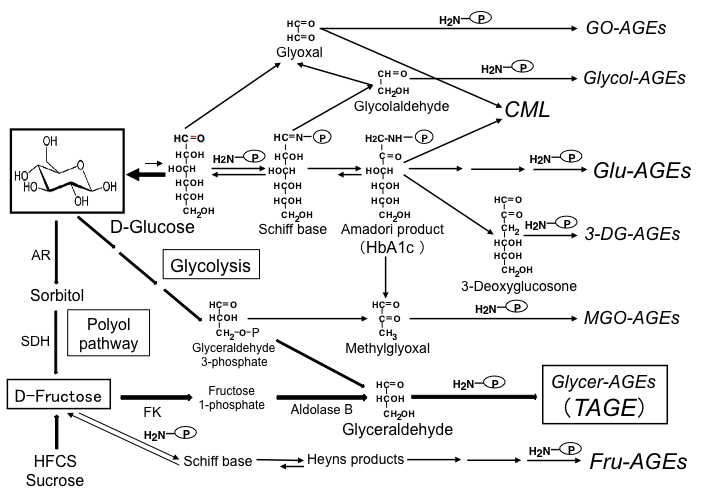 Figure 1 Alternative routes for the formation of advanced glycation end-products in vivo. Reducing sugars, such as glucose, fructose, and glyceraldehyde, are known to react non-enzymatically with the amino groups of proteins to form reversible Schiff bases and Amadori product/Heyns products. These early glycation products undergo further complex reactions such as rearrangement, dehydration, and condensation to become irreversibly cross-linked, heterogeneous fluorescent derivatives, termed advanced glycation end-products (AGEs). Glu-AGEs: Glucose-derived AGEs; Fru-AGEs: Fructose-derived AGEs; Glycer-AGEs: Glyceraldehyde-derived AGEs; Glycol-AGEs: Glycolaldehyde-derived AGEs; MGO-AGEs: Methylglyoxal-derived AGEs; GO-AGEs: Glyoxal-derived AGEs; 3-DG-AGEs: 3-deoxyglucosone-derived AGEs; CML: N-(carboxymethyl)lysine; P-NH2: Free amino residue of a protein; AR: Aldose reductase; SDH: Sorbitol dehydrogenase; FK: Fructokinase; HFCS: High-fructose corn syrup; HbA1c: Hemoglobin A1c; TAGE: Toxic AGEs.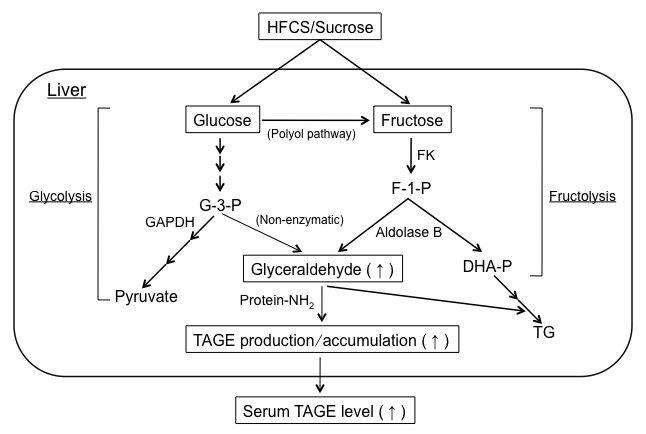 Figure 2 In vivo production routes of glycer-advanced glycation end-products (toxic advanced glycation end-products). The chronic and excessive ingestion of sugar-sweetened beverages (HFCS/sucrose) increases the levels of the sugar metabolite, glyceraldehyde in the liver. The glycolytic intermediate glyceraldehyde-3-phosphate (G-3-P) is normally catabolized (glycolysis) by the enzyme glyceraldehyde-3-phosphate dehydrogenase (GAPDH). G-3-P accumulates intracellularly with a decline in GAPDH activity. The metabolism of G-3-P then shifts to another route, resulting in an increase in the amount of glyceraldehyde, which promotes the formation of glycer-advanced glycation end-products (AGEs) (TAGE). Fructose from the daily diet and polyol pathway is phosphorylated to fructose-1-phosphate (F-1-P) by fructokinase and is then catabolized to glyceraldehyde and dihydroxyacetone phosphate by aldolase B (fructolysis). The newly synthesized glyceraldehyde is then transported or leaks passively across the plasma membrane. Glyceraldehyde promotes the formation of TAGE both intracellularly and extracellularly. DHA-P: Dihydroxyacetone-phosphate; FK: Fructokinase; HFCS: High-fructose corn syrup; TAGE: Toxic AGEs; TG: Triglyceride; Protein-NH2: Free amino acids of a protein. 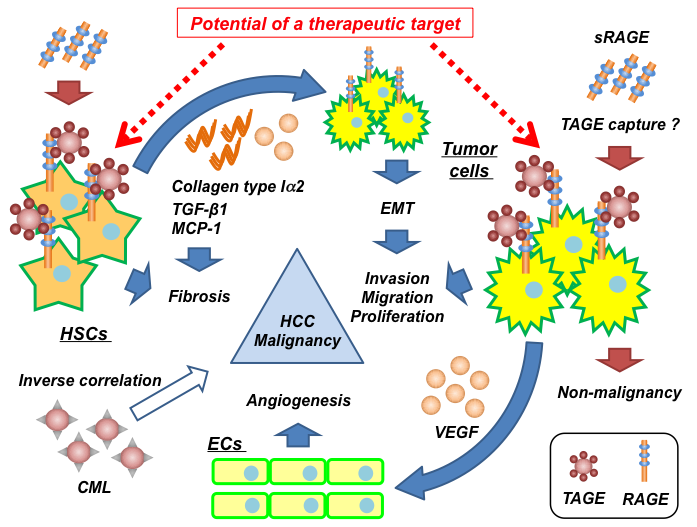 Figure 3 Proposed model for the contribution of the toxic advanced glycation end-products-receptor axis in nonalcoholic steatohepatitis-related hepatocellular carcinoma. The interaction between TAGE and RAGE alters intracellular signaling in tumor cells and hepatic stellate cells, and induces angiogenesis, invasion, migration, proliferation, and fibrosis. This cooperation by the TAGE-RAGE axis may lead to the malignant progression of nonalcoholic steatohepatitis (NASH)-related hepatocellular carcinoma (HCC). CML and sRAGE inversely correlate with the risk of HCC, and sRAGE, which plays the role of a decoy receptor of RAGE, prevents the malignant progression of HCC. The TAGE-RAGE axis may become a treatment target in NASH and NASH-related HCC. CML: N-(carboxymethyl)lysine; ECs: Endothelial cells; EMT: Epithelial mesenchymal transition; HSCs: Hepatic stellate cells; MCP-1: Monocyte chemoattractant protein-1; RAGE: Receptor for AGEs; sRAGE: Soluble RAGE; TAGE: Toxic AGEs; TGF-1: Transforming growth factor-1; VEGF: Vascular endothelial growth factor.